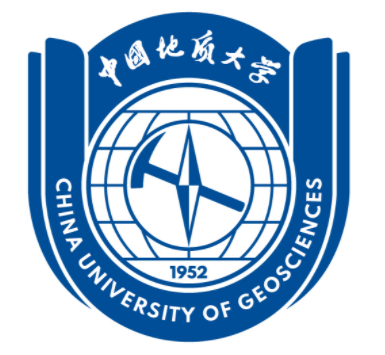 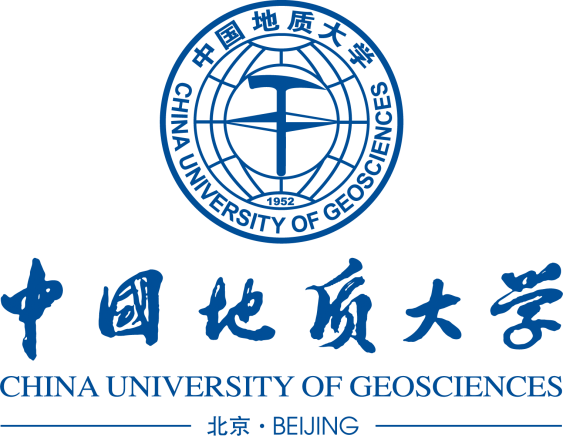 大型精密贵重仪器及成套设备可行性论证报告实验室与设备管理处制表（2021年版）填表说明一、单价在人民币10万元以上的贵重仪器设备和特殊用途设备，均需填写此表，并进行可行性论证。二、10万元（含）至20万元（不含）的大型仪器设备，由所在二级单位主持论证, 实验室与设备管理处审核；20万元（含）至100万元（不含）的大型仪器设备，由实验室与设备管理处主持论证；100万元（含）至300万元（不含）的大型仪器设备，由实验室与设备管理处、经费归口部门共同主持论证；300万元（含）以上的大型仪器设备，由经费归口部门分管校领导主持论证，实验室与设备管理处参加。三、本表一式三份，经审核批准后，一份由项目建设单位留存，一份由实设处列入设备档案作为购置、考核依据，一份提交相关部门。四、申购理由论证，要以教学大纲和实验教学计划或科研课题为依据详细阐述该仪器设备在教学实验、科学研究、专业建设及学科建设中的作用和意义。五、进口设备需填写国产同类仪器设备的技术状况，国内供应情况、市场占有率状况以及在校内外使用情况及共享情况等。六、设备可行性论证工作要求严谨认真、实事求是、广泛调研、科学合理、论据充分。论证小组成员结构合理，职责明确，业务精湛，具有广泛代表性和权威性，充分了解本类型设备，能够胜任该仪器设备的选型论证工作。七、10万元（含）至20万元（不含）仪器设备，论证专家组成员不少于3名，由二级单位副高（处）及以上专家组成，须有二级单位分管领导参加；20万元（含）以上的仪器设备，采用集中论证与分散论证两种方式，集中论证主要由实验室与设备管理处组织及审核，分散论证由经费归口部门组织，实验室与设备管理处参加并审核，专家组成员一般不少于5名，原则上须邀请2名校外具有副高（处）及以上的专家参与论证。备注：尾页格式不能变动，必须打印在同一张A4纸上。经费来源仪器名称申 请 单 位 (盖章)项目负责人填表人论证日期经费主管部门一、项目单位基本情况一、项目单位基本情况一、项目单位基本情况一、项目单位基本情况一、项目单位基本情况一、项目单位基本情况一、项目单位基本情况一、项目单位基本情况一、项目单位基本情况一、项目单位基本情况一、项目单位基本情况一、项目单位基本情况一、项目单位基本情况项目单位负责人项目单位负责人项目单位负责人职称/职务职称/职务职称/职务设备名称设备名称设备名称设备预算经费（万元）设备预算经费（万元）设备预算经费（万元）项目负责人项目负责人项目负责人职称/职务职称/职务职称/职务联系电话联系电话联系电话电子邮件电子邮件电子邮件是否同意加入大型仪器共享平台是否同意加入大型仪器共享平台是否同意加入大型仪器共享平台是否进口设备是否进口设备是否进口设备是□否□均可□设备所属项目名称设备所属项目名称设备所属项目名称设备所属项目总金额（万元）设备所属项目总金额（万元）设备所属项目总金额（万元）项目负责单位及依托学科项目负责单位及依托学科项目负责单位及依托学科二、申请购置仪器设备情况二、申请购置仪器设备情况二、申请购置仪器设备情况二、申请购置仪器设备情况二、申请购置仪器设备情况二、申请购置仪器设备情况二、申请购置仪器设备情况二、申请购置仪器设备情况二、申请购置仪器设备情况二、申请购置仪器设备情况二、申请购置仪器设备情况二、申请购置仪器设备情况二、申请购置仪器设备情况设备名称设备名称设备名称英文名称英文名称英文名称购置类型购置类型购置类型□更新设备（如选择该项须填写原设备购置时间、目前状况）；    □新增设备  □更新设备（如选择该项须填写原设备购置时间、目前状况）；    □新增设备  □更新设备（如选择该项须填写原设备购置时间、目前状况）；    □新增设备  □更新设备（如选择该项须填写原设备购置时间、目前状况）；    □新增设备  □更新设备（如选择该项须填写原设备购置时间、目前状况）；    □新增设备  □更新设备（如选择该项须填写原设备购置时间、目前状况）；    □新增设备  □更新设备（如选择该项须填写原设备购置时间、目前状况）；    □新增设备  □更新设备（如选择该项须填写原设备购置时间、目前状况）；    □新增设备  □更新设备（如选择该项须填写原设备购置时间、目前状况）；    □新增设备  □更新设备（如选择该项须填写原设备购置时间、目前状况）；    □新增设备  可供货厂商（按性价比排序）可供货厂商（按性价比排序）可供货厂商（按性价比排序）公司名称:               公司名称:               公司名称:               公司名称:               公司名称:               公司名称:               公司名称:               公司名称:               公司名称:               公司名称:               可供货厂商（按性价比排序）可供货厂商（按性价比排序）可供货厂商（按性价比排序）型号: 报价:         万元型号: 报价:         万元型号: 报价:         万元型号: 报价:         万元型号: 报价:         万元型号: 报价:         万元型号: 报价:         万元型号: 报价:         万元型号: 报价:         万元型号: 报价:         万元可供货厂商（按性价比排序）可供货厂商（按性价比排序）可供货厂商（按性价比排序）公司名称:               公司名称:               公司名称:               公司名称:               公司名称:               公司名称:               公司名称:               公司名称:               公司名称:               公司名称:               可供货厂商（按性价比排序）可供货厂商（按性价比排序）可供货厂商（按性价比排序）型号: 报价:         万元型号: 报价:         万元型号: 报价:         万元型号: 报价:         万元型号: 报价:         万元型号: 报价:         万元型号: 报价:         万元型号: 报价:         万元型号: 报价:         万元型号: 报价:         万元可供货厂商（按性价比排序）可供货厂商（按性价比排序）可供货厂商（按性价比排序）公司名称:               公司名称:               公司名称:               公司名称:               公司名称:               公司名称:               公司名称:               公司名称:               公司名称:               公司名称:               可供货厂商（按性价比排序）可供货厂商（按性价比排序）可供货厂商（按性价比排序）型号: 报价:         万元型号: 报价:         万元型号: 报价:         万元型号: 报价:         万元型号: 报价:         万元型号: 报价:         万元型号: 报价:         万元型号: 报价:         万元型号: 报价:         万元型号: 报价:         万元可供货厂商（按性价比排序）可供货厂商（按性价比排序）可供货厂商（按性价比排序）备注：优选厂家计预期价格：进口设备按报价货币单位填写备注：优选厂家计预期价格：进口设备按报价货币单位填写备注：优选厂家计预期价格：进口设备按报价货币单位填写备注：优选厂家计预期价格：进口设备按报价货币单位填写备注：优选厂家计预期价格：进口设备按报价货币单位填写备注：优选厂家计预期价格：进口设备按报价货币单位填写备注：优选厂家计预期价格：进口设备按报价货币单位填写备注：优选厂家计预期价格：进口设备按报价货币单位填写备注：优选厂家计预期价格：进口设备按报价货币单位填写备注：优选厂家计预期价格：进口设备按报价货币单位填写设备预算经费设备预算经费设备预算经费设备总经费:                     万元设备总经费:                     万元设备总经费:                     万元设备总经费:                     万元设备总经费:                     万元设备总经费:                     万元设备总经费:                     万元设备总经费:                     万元设备总经费:                     万元设备总经费:                     万元设备预算经费设备预算经费设备预算经费备注：设备总经费应包含设备货值（报价×汇率）、购置成本（外贸代理费、进口环节费用、银行手续费、仓储费、报关费等杂费；可参照货值的2%计算）。对于大型设备（指体积或重量）须根据实际情况将装卸和安装到位的费用计入设备总经费备注：设备总经费应包含设备货值（报价×汇率）、购置成本（外贸代理费、进口环节费用、银行手续费、仓储费、报关费等杂费；可参照货值的2%计算）。对于大型设备（指体积或重量）须根据实际情况将装卸和安装到位的费用计入设备总经费备注：设备总经费应包含设备货值（报价×汇率）、购置成本（外贸代理费、进口环节费用、银行手续费、仓储费、报关费等杂费；可参照货值的2%计算）。对于大型设备（指体积或重量）须根据实际情况将装卸和安装到位的费用计入设备总经费备注：设备总经费应包含设备货值（报价×汇率）、购置成本（外贸代理费、进口环节费用、银行手续费、仓储费、报关费等杂费；可参照货值的2%计算）。对于大型设备（指体积或重量）须根据实际情况将装卸和安装到位的费用计入设备总经费备注：设备总经费应包含设备货值（报价×汇率）、购置成本（外贸代理费、进口环节费用、银行手续费、仓储费、报关费等杂费；可参照货值的2%计算）。对于大型设备（指体积或重量）须根据实际情况将装卸和安装到位的费用计入设备总经费备注：设备总经费应包含设备货值（报价×汇率）、购置成本（外贸代理费、进口环节费用、银行手续费、仓储费、报关费等杂费；可参照货值的2%计算）。对于大型设备（指体积或重量）须根据实际情况将装卸和安装到位的费用计入设备总经费备注：设备总经费应包含设备货值（报价×汇率）、购置成本（外贸代理费、进口环节费用、银行手续费、仓储费、报关费等杂费；可参照货值的2%计算）。对于大型设备（指体积或重量）须根据实际情况将装卸和安装到位的费用计入设备总经费备注：设备总经费应包含设备货值（报价×汇率）、购置成本（外贸代理费、进口环节费用、银行手续费、仓储费、报关费等杂费；可参照货值的2%计算）。对于大型设备（指体积或重量）须根据实际情况将装卸和安装到位的费用计入设备总经费备注：设备总经费应包含设备货值（报价×汇率）、购置成本（外贸代理费、进口环节费用、银行手续费、仓储费、报关费等杂费；可参照货值的2%计算）。对于大型设备（指体积或重量）须根据实际情况将装卸和安装到位的费用计入设备总经费备注：设备总经费应包含设备货值（报价×汇率）、购置成本（外贸代理费、进口环节费用、银行手续费、仓储费、报关费等杂费；可参照货值的2%计算）。对于大型设备（指体积或重量）须根据实际情况将装卸和安装到位的费用计入设备总经费设备预算经费设备预算经费设备预算经费其中：中央财政资金   万元，单位或项目自筹资金     万元。其中：中央财政资金   万元，单位或项目自筹资金     万元。其中：中央财政资金   万元，单位或项目自筹资金     万元。其中：中央财政资金   万元，单位或项目自筹资金     万元。其中：中央财政资金   万元，单位或项目自筹资金     万元。其中：中央财政资金   万元，单位或项目自筹资金     万元。其中：中央财政资金   万元，单位或项目自筹资金     万元。其中：中央财政资金   万元，单位或项目自筹资金     万元。其中：中央财政资金   万元，单位或项目自筹资金     万元。其中：中央财政资金   万元，单位或项目自筹资金     万元。三、设备申购理由（科研/教学）1．该仪器设备涉及的研究领域与学科平台，以及应用领域和应用前景等；2．承担在研科研项目（省部级及以上项目）；3．学科建设及“双一流”建设对该仪器设备需求的必要性和紧迫性；若为进口设备，申购理由为：□1.中国境内无法获取；□2.无法以合理的商业条件获取；□3.其他。（请用“√”表示）原因阐述：必填三、设备申购理由（科研/教学）1．该仪器设备涉及的研究领域与学科平台，以及应用领域和应用前景等；2．承担在研科研项目（省部级及以上项目）；3．学科建设及“双一流”建设对该仪器设备需求的必要性和紧迫性；若为进口设备，申购理由为：□1.中国境内无法获取；□2.无法以合理的商业条件获取；□3.其他。（请用“√”表示）原因阐述：必填三、设备申购理由（科研/教学）1．该仪器设备涉及的研究领域与学科平台，以及应用领域和应用前景等；2．承担在研科研项目（省部级及以上项目）；3．学科建设及“双一流”建设对该仪器设备需求的必要性和紧迫性；若为进口设备，申购理由为：□1.中国境内无法获取；□2.无法以合理的商业条件获取；□3.其他。（请用“√”表示）原因阐述：必填三、设备申购理由（科研/教学）1．该仪器设备涉及的研究领域与学科平台，以及应用领域和应用前景等；2．承担在研科研项目（省部级及以上项目）；3．学科建设及“双一流”建设对该仪器设备需求的必要性和紧迫性；若为进口设备，申购理由为：□1.中国境内无法获取；□2.无法以合理的商业条件获取；□3.其他。（请用“√”表示）原因阐述：必填三、设备申购理由（科研/教学）1．该仪器设备涉及的研究领域与学科平台，以及应用领域和应用前景等；2．承担在研科研项目（省部级及以上项目）；3．学科建设及“双一流”建设对该仪器设备需求的必要性和紧迫性；若为进口设备，申购理由为：□1.中国境内无法获取；□2.无法以合理的商业条件获取；□3.其他。（请用“√”表示）原因阐述：必填三、设备申购理由（科研/教学）1．该仪器设备涉及的研究领域与学科平台，以及应用领域和应用前景等；2．承担在研科研项目（省部级及以上项目）；3．学科建设及“双一流”建设对该仪器设备需求的必要性和紧迫性；若为进口设备，申购理由为：□1.中国境内无法获取；□2.无法以合理的商业条件获取；□3.其他。（请用“√”表示）原因阐述：必填三、设备申购理由（科研/教学）1．该仪器设备涉及的研究领域与学科平台，以及应用领域和应用前景等；2．承担在研科研项目（省部级及以上项目）；3．学科建设及“双一流”建设对该仪器设备需求的必要性和紧迫性；若为进口设备，申购理由为：□1.中国境内无法获取；□2.无法以合理的商业条件获取；□3.其他。（请用“√”表示）原因阐述：必填三、设备申购理由（科研/教学）1．该仪器设备涉及的研究领域与学科平台，以及应用领域和应用前景等；2．承担在研科研项目（省部级及以上项目）；3．学科建设及“双一流”建设对该仪器设备需求的必要性和紧迫性；若为进口设备，申购理由为：□1.中国境内无法获取；□2.无法以合理的商业条件获取；□3.其他。（请用“√”表示）原因阐述：必填三、设备申购理由（科研/教学）1．该仪器设备涉及的研究领域与学科平台，以及应用领域和应用前景等；2．承担在研科研项目（省部级及以上项目）；3．学科建设及“双一流”建设对该仪器设备需求的必要性和紧迫性；若为进口设备，申购理由为：□1.中国境内无法获取；□2.无法以合理的商业条件获取；□3.其他。（请用“√”表示）原因阐述：必填三、设备申购理由（科研/教学）1．该仪器设备涉及的研究领域与学科平台，以及应用领域和应用前景等；2．承担在研科研项目（省部级及以上项目）；3．学科建设及“双一流”建设对该仪器设备需求的必要性和紧迫性；若为进口设备，申购理由为：□1.中国境内无法获取；□2.无法以合理的商业条件获取；□3.其他。（请用“√”表示）原因阐述：必填三、设备申购理由（科研/教学）1．该仪器设备涉及的研究领域与学科平台，以及应用领域和应用前景等；2．承担在研科研项目（省部级及以上项目）；3．学科建设及“双一流”建设对该仪器设备需求的必要性和紧迫性；若为进口设备，申购理由为：□1.中国境内无法获取；□2.无法以合理的商业条件获取；□3.其他。（请用“√”表示）原因阐述：必填三、设备申购理由（科研/教学）1．该仪器设备涉及的研究领域与学科平台，以及应用领域和应用前景等；2．承担在研科研项目（省部级及以上项目）；3．学科建设及“双一流”建设对该仪器设备需求的必要性和紧迫性；若为进口设备，申购理由为：□1.中国境内无法获取；□2.无法以合理的商业条件获取；□3.其他。（请用“√”表示）原因阐述：必填三、设备申购理由（科研/教学）1．该仪器设备涉及的研究领域与学科平台，以及应用领域和应用前景等；2．承担在研科研项目（省部级及以上项目）；3．学科建设及“双一流”建设对该仪器设备需求的必要性和紧迫性；若为进口设备，申购理由为：□1.中国境内无法获取；□2.无法以合理的商业条件获取；□3.其他。（请用“√”表示）原因阐述：必填四、主要技术指标及配置阐明该仪器设备和主要配件的先进性和适用性；四、主要技术指标及配置阐明该仪器设备和主要配件的先进性和适用性；四、主要技术指标及配置阐明该仪器设备和主要配件的先进性和适用性；四、主要技术指标及配置阐明该仪器设备和主要配件的先进性和适用性；四、主要技术指标及配置阐明该仪器设备和主要配件的先进性和适用性；四、主要技术指标及配置阐明该仪器设备和主要配件的先进性和适用性；四、主要技术指标及配置阐明该仪器设备和主要配件的先进性和适用性；四、主要技术指标及配置阐明该仪器设备和主要配件的先进性和适用性；四、主要技术指标及配置阐明该仪器设备和主要配件的先进性和适用性；四、主要技术指标及配置阐明该仪器设备和主要配件的先进性和适用性；四、主要技术指标及配置阐明该仪器设备和主要配件的先进性和适用性；四、主要技术指标及配置阐明该仪器设备和主要配件的先进性和适用性；四、主要技术指标及配置阐明该仪器设备和主要配件的先进性和适用性；五、经费情况及建议采购方式经费落实情况：已落实□；部分落实□；未落实□建设单位建议的采购方式：公开招标□；邀请招标□；竞争性谈判□；单一来源采购□；询价采购□五、经费情况及建议采购方式经费落实情况：已落实□；部分落实□；未落实□建设单位建议的采购方式：公开招标□；邀请招标□；竞争性谈判□；单一来源采购□；询价采购□五、经费情况及建议采购方式经费落实情况：已落实□；部分落实□；未落实□建设单位建议的采购方式：公开招标□；邀请招标□；竞争性谈判□；单一来源采购□；询价采购□五、经费情况及建议采购方式经费落实情况：已落实□；部分落实□；未落实□建设单位建议的采购方式：公开招标□；邀请招标□；竞争性谈判□；单一来源采购□；询价采购□五、经费情况及建议采购方式经费落实情况：已落实□；部分落实□；未落实□建设单位建议的采购方式：公开招标□；邀请招标□；竞争性谈判□；单一来源采购□；询价采购□五、经费情况及建议采购方式经费落实情况：已落实□；部分落实□；未落实□建设单位建议的采购方式：公开招标□；邀请招标□；竞争性谈判□；单一来源采购□；询价采购□五、经费情况及建议采购方式经费落实情况：已落实□；部分落实□；未落实□建设单位建议的采购方式：公开招标□；邀请招标□；竞争性谈判□；单一来源采购□；询价采购□五、经费情况及建议采购方式经费落实情况：已落实□；部分落实□；未落实□建设单位建议的采购方式：公开招标□；邀请招标□；竞争性谈判□；单一来源采购□；询价采购□五、经费情况及建议采购方式经费落实情况：已落实□；部分落实□；未落实□建设单位建议的采购方式：公开招标□；邀请招标□；竞争性谈判□；单一来源采购□；询价采购□五、经费情况及建议采购方式经费落实情况：已落实□；部分落实□；未落实□建设单位建议的采购方式：公开招标□；邀请招标□；竞争性谈判□；单一来源采购□；询价采购□五、经费情况及建议采购方式经费落实情况：已落实□；部分落实□；未落实□建设单位建议的采购方式：公开招标□；邀请招标□；竞争性谈判□；单一来源采购□；询价采购□五、经费情况及建议采购方式经费落实情况：已落实□；部分落实□；未落实□建设单位建议的采购方式：公开招标□；邀请招标□；竞争性谈判□；单一来源采购□；询价采购□五、经费情况及建议采购方式经费落实情况：已落实□；部分落实□；未落实□建设单位建议的采购方式：公开招标□；邀请招标□；竞争性谈判□；单一来源采购□；询价采购□六、国内现有同类仪器设备的资源状况1．同类仪器设备的分布及开放共享情况；2．本校现有同类仪器设备的购置年代、原价格和使用情况等；六、国内现有同类仪器设备的资源状况1．同类仪器设备的分布及开放共享情况；2．本校现有同类仪器设备的购置年代、原价格和使用情况等；六、国内现有同类仪器设备的资源状况1．同类仪器设备的分布及开放共享情况；2．本校现有同类仪器设备的购置年代、原价格和使用情况等；六、国内现有同类仪器设备的资源状况1．同类仪器设备的分布及开放共享情况；2．本校现有同类仪器设备的购置年代、原价格和使用情况等；六、国内现有同类仪器设备的资源状况1．同类仪器设备的分布及开放共享情况；2．本校现有同类仪器设备的购置年代、原价格和使用情况等；六、国内现有同类仪器设备的资源状况1．同类仪器设备的分布及开放共享情况；2．本校现有同类仪器设备的购置年代、原价格和使用情况等；六、国内现有同类仪器设备的资源状况1．同类仪器设备的分布及开放共享情况；2．本校现有同类仪器设备的购置年代、原价格和使用情况等；六、国内现有同类仪器设备的资源状况1．同类仪器设备的分布及开放共享情况；2．本校现有同类仪器设备的购置年代、原价格和使用情况等；六、国内现有同类仪器设备的资源状况1．同类仪器设备的分布及开放共享情况；2．本校现有同类仪器设备的购置年代、原价格和使用情况等；六、国内现有同类仪器设备的资源状况1．同类仪器设备的分布及开放共享情况；2．本校现有同类仪器设备的购置年代、原价格和使用情况等；六、国内现有同类仪器设备的资源状况1．同类仪器设备的分布及开放共享情况；2．本校现有同类仪器设备的购置年代、原价格和使用情况等；六、国内现有同类仪器设备的资源状况1．同类仪器设备的分布及开放共享情况；2．本校现有同类仪器设备的购置年代、原价格和使用情况等；六、国内现有同类仪器设备的资源状况1．同类仪器设备的分布及开放共享情况；2．本校现有同类仪器设备的购置年代、原价格和使用情况等；七、设备开放共享方案及管理措施1．是否具备加入仪器设备共享平台的条件；2．是否自愿加入学校及国家共享平台；七、设备开放共享方案及管理措施1．是否具备加入仪器设备共享平台的条件；2．是否自愿加入学校及国家共享平台；七、设备开放共享方案及管理措施1．是否具备加入仪器设备共享平台的条件；2．是否自愿加入学校及国家共享平台；七、设备开放共享方案及管理措施1．是否具备加入仪器设备共享平台的条件；2．是否自愿加入学校及国家共享平台；七、设备开放共享方案及管理措施1．是否具备加入仪器设备共享平台的条件；2．是否自愿加入学校及国家共享平台；七、设备开放共享方案及管理措施1．是否具备加入仪器设备共享平台的条件；2．是否自愿加入学校及国家共享平台；七、设备开放共享方案及管理措施1．是否具备加入仪器设备共享平台的条件；2．是否自愿加入学校及国家共享平台；七、设备开放共享方案及管理措施1．是否具备加入仪器设备共享平台的条件；2．是否自愿加入学校及国家共享平台；七、设备开放共享方案及管理措施1．是否具备加入仪器设备共享平台的条件；2．是否自愿加入学校及国家共享平台；七、设备开放共享方案及管理措施1．是否具备加入仪器设备共享平台的条件；2．是否自愿加入学校及国家共享平台；七、设备开放共享方案及管理措施1．是否具备加入仪器设备共享平台的条件；2．是否自愿加入学校及国家共享平台；七、设备开放共享方案及管理措施1．是否具备加入仪器设备共享平台的条件；2．是否自愿加入学校及国家共享平台；七、设备开放共享方案及管理措施1．是否具备加入仪器设备共享平台的条件；2．是否自愿加入学校及国家共享平台；八、预期绩效1．该仪器设备预期对学科发展、教学、科研的作用和预期成果及绩效；2．该仪器设备预计使用效率及有效工作机时(小时/年)、成本补偿性收费测算依据等；（专用设备年使用机时不得低于800机时；通用设备年使用及时不少于1000机时，少于最低机时为不合格、收费标准需通过校长办公会议研究并公示后实施）八、预期绩效1．该仪器设备预期对学科发展、教学、科研的作用和预期成果及绩效；2．该仪器设备预计使用效率及有效工作机时(小时/年)、成本补偿性收费测算依据等；（专用设备年使用机时不得低于800机时；通用设备年使用及时不少于1000机时，少于最低机时为不合格、收费标准需通过校长办公会议研究并公示后实施）八、预期绩效1．该仪器设备预期对学科发展、教学、科研的作用和预期成果及绩效；2．该仪器设备预计使用效率及有效工作机时(小时/年)、成本补偿性收费测算依据等；（专用设备年使用机时不得低于800机时；通用设备年使用及时不少于1000机时，少于最低机时为不合格、收费标准需通过校长办公会议研究并公示后实施）八、预期绩效1．该仪器设备预期对学科发展、教学、科研的作用和预期成果及绩效；2．该仪器设备预计使用效率及有效工作机时(小时/年)、成本补偿性收费测算依据等；（专用设备年使用机时不得低于800机时；通用设备年使用及时不少于1000机时，少于最低机时为不合格、收费标准需通过校长办公会议研究并公示后实施）八、预期绩效1．该仪器设备预期对学科发展、教学、科研的作用和预期成果及绩效；2．该仪器设备预计使用效率及有效工作机时(小时/年)、成本补偿性收费测算依据等；（专用设备年使用机时不得低于800机时；通用设备年使用及时不少于1000机时，少于最低机时为不合格、收费标准需通过校长办公会议研究并公示后实施）八、预期绩效1．该仪器设备预期对学科发展、教学、科研的作用和预期成果及绩效；2．该仪器设备预计使用效率及有效工作机时(小时/年)、成本补偿性收费测算依据等；（专用设备年使用机时不得低于800机时；通用设备年使用及时不少于1000机时，少于最低机时为不合格、收费标准需通过校长办公会议研究并公示后实施）八、预期绩效1．该仪器设备预期对学科发展、教学、科研的作用和预期成果及绩效；2．该仪器设备预计使用效率及有效工作机时(小时/年)、成本补偿性收费测算依据等；（专用设备年使用机时不得低于800机时；通用设备年使用及时不少于1000机时，少于最低机时为不合格、收费标准需通过校长办公会议研究并公示后实施）八、预期绩效1．该仪器设备预期对学科发展、教学、科研的作用和预期成果及绩效；2．该仪器设备预计使用效率及有效工作机时(小时/年)、成本补偿性收费测算依据等；（专用设备年使用机时不得低于800机时；通用设备年使用及时不少于1000机时，少于最低机时为不合格、收费标准需通过校长办公会议研究并公示后实施）八、预期绩效1．该仪器设备预期对学科发展、教学、科研的作用和预期成果及绩效；2．该仪器设备预计使用效率及有效工作机时(小时/年)、成本补偿性收费测算依据等；（专用设备年使用机时不得低于800机时；通用设备年使用及时不少于1000机时，少于最低机时为不合格、收费标准需通过校长办公会议研究并公示后实施）八、预期绩效1．该仪器设备预期对学科发展、教学、科研的作用和预期成果及绩效；2．该仪器设备预计使用效率及有效工作机时(小时/年)、成本补偿性收费测算依据等；（专用设备年使用机时不得低于800机时；通用设备年使用及时不少于1000机时，少于最低机时为不合格、收费标准需通过校长办公会议研究并公示后实施）八、预期绩效1．该仪器设备预期对学科发展、教学、科研的作用和预期成果及绩效；2．该仪器设备预计使用效率及有效工作机时(小时/年)、成本补偿性收费测算依据等；（专用设备年使用机时不得低于800机时；通用设备年使用及时不少于1000机时，少于最低机时为不合格、收费标准需通过校长办公会议研究并公示后实施）八、预期绩效1．该仪器设备预期对学科发展、教学、科研的作用和预期成果及绩效；2．该仪器设备预计使用效率及有效工作机时(小时/年)、成本补偿性收费测算依据等；（专用设备年使用机时不得低于800机时；通用设备年使用及时不少于1000机时，少于最低机时为不合格、收费标准需通过校长办公会议研究并公示后实施）八、预期绩效1．该仪器设备预期对学科发展、教学、科研的作用和预期成果及绩效；2．该仪器设备预计使用效率及有效工作机时(小时/年)、成本补偿性收费测算依据等；（专用设备年使用机时不得低于800机时；通用设备年使用及时不少于1000机时，少于最低机时为不合格、收费标准需通过校长办公会议研究并公示后实施）九、技术支撑队伍简况（安装、运行、维护保管人员）九、技术支撑队伍简况（安装、运行、维护保管人员）九、技术支撑队伍简况（安装、运行、维护保管人员）九、技术支撑队伍简况（安装、运行、维护保管人员）九、技术支撑队伍简况（安装、运行、维护保管人员）九、技术支撑队伍简况（安装、运行、维护保管人员）九、技术支撑队伍简况（安装、运行、维护保管人员）九、技术支撑队伍简况（安装、运行、维护保管人员）九、技术支撑队伍简况（安装、运行、维护保管人员）九、技术支撑队伍简况（安装、运行、维护保管人员）九、技术支撑队伍简况（安装、运行、维护保管人员）九、技术支撑队伍简况（安装、运行、维护保管人员）九、技术支撑队伍简况（安装、运行、维护保管人员）该仪器设备负责人简介1．姓名、年龄、学历、职称等；2．主要讲述是否具备熟悉、掌握和使用该仪器设备的能力；                                 设备负责人（签字）：                1．姓名、年龄、学历、职称等；2．主要讲述是否具备熟悉、掌握和使用该仪器设备的能力；                                 设备负责人（签字）：                1．姓名、年龄、学历、职称等；2．主要讲述是否具备熟悉、掌握和使用该仪器设备的能力；                                 设备负责人（签字）：                1．姓名、年龄、学历、职称等；2．主要讲述是否具备熟悉、掌握和使用该仪器设备的能力；                                 设备负责人（签字）：                1．姓名、年龄、学历、职称等；2．主要讲述是否具备熟悉、掌握和使用该仪器设备的能力；                                 设备负责人（签字）：                1．姓名、年龄、学历、职称等；2．主要讲述是否具备熟悉、掌握和使用该仪器设备的能力；                                 设备负责人（签字）：                1．姓名、年龄、学历、职称等；2．主要讲述是否具备熟悉、掌握和使用该仪器设备的能力；                                 设备负责人（签字）：                1．姓名、年龄、学历、职称等；2．主要讲述是否具备熟悉、掌握和使用该仪器设备的能力；                                 设备负责人（签字）：                1．姓名、年龄、学历、职称等；2．主要讲述是否具备熟悉、掌握和使用该仪器设备的能力；                                 设备负责人（签字）：                1．姓名、年龄、学历、职称等；2．主要讲述是否具备熟悉、掌握和使用该仪器设备的能力；                                 设备负责人（签字）：                1．姓名、年龄、学历、职称等；2．主要讲述是否具备熟悉、掌握和使用该仪器设备的能力；                                 设备负责人（签字）：                1．姓名、年龄、学历、职称等；2．主要讲述是否具备熟悉、掌握和使用该仪器设备的能力；                                 设备负责人（签字）：                安装运行维护人员情况姓名姓名年龄年龄专业专业专业职称职称职责职责职责安装运行维护人员情况安装运行维护人员情况安装运行维护人员情况安装运行维护人员情况安装运行维护人员情况安装运行维护人员情况十、安装使用环境及配套设施条件1．申购仪器设备放置地点、需要使用面积；2．水、电、气需求和保障情况；3．安全防范措施等；十、安装使用环境及配套设施条件1．申购仪器设备放置地点、需要使用面积；2．水、电、气需求和保障情况；3．安全防范措施等；十、安装使用环境及配套设施条件1．申购仪器设备放置地点、需要使用面积；2．水、电、气需求和保障情况；3．安全防范措施等；十、安装使用环境及配套设施条件1．申购仪器设备放置地点、需要使用面积；2．水、电、气需求和保障情况；3．安全防范措施等；十、安装使用环境及配套设施条件1．申购仪器设备放置地点、需要使用面积；2．水、电、气需求和保障情况；3．安全防范措施等；十、安装使用环境及配套设施条件1．申购仪器设备放置地点、需要使用面积；2．水、电、气需求和保障情况；3．安全防范措施等；十、安装使用环境及配套设施条件1．申购仪器设备放置地点、需要使用面积；2．水、电、气需求和保障情况；3．安全防范措施等；十、安装使用环境及配套设施条件1．申购仪器设备放置地点、需要使用面积；2．水、电、气需求和保障情况；3．安全防范措施等；十、安装使用环境及配套设施条件1．申购仪器设备放置地点、需要使用面积；2．水、电、气需求和保障情况；3．安全防范措施等；十、安装使用环境及配套设施条件1．申购仪器设备放置地点、需要使用面积；2．水、电、气需求和保障情况；3．安全防范措施等；十、安装使用环境及配套设施条件1．申购仪器设备放置地点、需要使用面积；2．水、电、气需求和保障情况；3．安全防范措施等；十、安装使用环境及配套设施条件1．申购仪器设备放置地点、需要使用面积；2．水、电、气需求和保障情况；3．安全防范措施等；十、安装使用环境及配套设施条件1．申购仪器设备放置地点、需要使用面积；2．水、电、气需求和保障情况；3．安全防范措施等；十一、运行费用概算及其来源十一、运行费用概算及其来源十一、运行费用概算及其来源十一、运行费用概算及其来源十一、运行费用概算及其来源十一、运行费用概算及其来源十一、运行费用概算及其来源十一、运行费用概算及其来源十一、运行费用概算及其来源十一、运行费用概算及其来源十一、运行费用概算及其来源十一、运行费用概算及其来源十一、运行费用概算及其来源1、欲购设备的附件、零配件、软件配套等的经费落实情况；2、年度运行维修经费总需求（包括易损件、耗材、水、电、气等的运行消耗费用、维修费等）、三废处理费用、场地占用费等费用的落实情况（建议按不低于购置费用的6%进行测算）；1、欲购设备的附件、零配件、软件配套等的经费落实情况；2、年度运行维修经费总需求（包括易损件、耗材、水、电、气等的运行消耗费用、维修费等）、三废处理费用、场地占用费等费用的落实情况（建议按不低于购置费用的6%进行测算）；1、欲购设备的附件、零配件、软件配套等的经费落实情况；2、年度运行维修经费总需求（包括易损件、耗材、水、电、气等的运行消耗费用、维修费等）、三废处理费用、场地占用费等费用的落实情况（建议按不低于购置费用的6%进行测算）；1、欲购设备的附件、零配件、软件配套等的经费落实情况；2、年度运行维修经费总需求（包括易损件、耗材、水、电、气等的运行消耗费用、维修费等）、三废处理费用、场地占用费等费用的落实情况（建议按不低于购置费用的6%进行测算）；1、欲购设备的附件、零配件、软件配套等的经费落实情况；2、年度运行维修经费总需求（包括易损件、耗材、水、电、气等的运行消耗费用、维修费等）、三废处理费用、场地占用费等费用的落实情况（建议按不低于购置费用的6%进行测算）；1、欲购设备的附件、零配件、软件配套等的经费落实情况；2、年度运行维修经费总需求（包括易损件、耗材、水、电、气等的运行消耗费用、维修费等）、三废处理费用、场地占用费等费用的落实情况（建议按不低于购置费用的6%进行测算）；1、欲购设备的附件、零配件、软件配套等的经费落实情况；2、年度运行维修经费总需求（包括易损件、耗材、水、电、气等的运行消耗费用、维修费等）、三废处理费用、场地占用费等费用的落实情况（建议按不低于购置费用的6%进行测算）；1、欲购设备的附件、零配件、软件配套等的经费落实情况；2、年度运行维修经费总需求（包括易损件、耗材、水、电、气等的运行消耗费用、维修费等）、三废处理费用、场地占用费等费用的落实情况（建议按不低于购置费用的6%进行测算）；1、欲购设备的附件、零配件、软件配套等的经费落实情况；2、年度运行维修经费总需求（包括易损件、耗材、水、电、气等的运行消耗费用、维修费等）、三废处理费用、场地占用费等费用的落实情况（建议按不低于购置费用的6%进行测算）；1、欲购设备的附件、零配件、软件配套等的经费落实情况；2、年度运行维修经费总需求（包括易损件、耗材、水、电、气等的运行消耗费用、维修费等）、三废处理费用、场地占用费等费用的落实情况（建议按不低于购置费用的6%进行测算）；1、欲购设备的附件、零配件、软件配套等的经费落实情况；2、年度运行维修经费总需求（包括易损件、耗材、水、电、气等的运行消耗费用、维修费等）、三废处理费用、场地占用费等费用的落实情况（建议按不低于购置费用的6%进行测算）；1、欲购设备的附件、零配件、软件配套等的经费落实情况；2、年度运行维修经费总需求（包括易损件、耗材、水、电、气等的运行消耗费用、维修费等）、三废处理费用、场地占用费等费用的落实情况（建议按不低于购置费用的6%进行测算）；1、欲购设备的附件、零配件、软件配套等的经费落实情况；2、年度运行维修经费总需求（包括易损件、耗材、水、电、气等的运行消耗费用、维修费等）、三废处理费用、场地占用费等费用的落实情况（建议按不低于购置费用的6%进行测算）；十二、其他需要说明的问题十二、其他需要说明的问题十二、其他需要说明的问题十二、其他需要说明的问题十二、其他需要说明的问题十二、其他需要说明的问题十二、其他需要说明的问题十二、其他需要说明的问题十二、其他需要说明的问题十二、其他需要说明的问题十二、其他需要说明的问题十二、其他需要说明的问题十二、其他需要说明的问题十三、建设单位意见经本单位核实，购置以上设备所需的条件已齐备，其中：购置该设备所需的经费、放置地点、管理人员已落实，经费来源为：                                 ；仪器设备安装地点位于：                               ；必要的辅助、配套、运行、前后处理仪器设备等相关经费、操作规程、安全防护措施、安全管理规定、应急预案均已落实。本单位确保以上信息的真实性，若出现因考虑不周而发生的费用由本单位（校内建制二级单位）负责解决。仪器设备购买后如出现运行管理、使用效益评价不合格的，同意按照学校有关规定进行处理。         单位负责人（签字）：                                             （公章）      年    月    日十三、建设单位意见经本单位核实，购置以上设备所需的条件已齐备，其中：购置该设备所需的经费、放置地点、管理人员已落实，经费来源为：                                 ；仪器设备安装地点位于：                               ；必要的辅助、配套、运行、前后处理仪器设备等相关经费、操作规程、安全防护措施、安全管理规定、应急预案均已落实。本单位确保以上信息的真实性，若出现因考虑不周而发生的费用由本单位（校内建制二级单位）负责解决。仪器设备购买后如出现运行管理、使用效益评价不合格的，同意按照学校有关规定进行处理。         单位负责人（签字）：                                             （公章）      年    月    日十三、建设单位意见经本单位核实，购置以上设备所需的条件已齐备，其中：购置该设备所需的经费、放置地点、管理人员已落实，经费来源为：                                 ；仪器设备安装地点位于：                               ；必要的辅助、配套、运行、前后处理仪器设备等相关经费、操作规程、安全防护措施、安全管理规定、应急预案均已落实。本单位确保以上信息的真实性，若出现因考虑不周而发生的费用由本单位（校内建制二级单位）负责解决。仪器设备购买后如出现运行管理、使用效益评价不合格的，同意按照学校有关规定进行处理。         单位负责人（签字）：                                             （公章）      年    月    日十三、建设单位意见经本单位核实，购置以上设备所需的条件已齐备，其中：购置该设备所需的经费、放置地点、管理人员已落实，经费来源为：                                 ；仪器设备安装地点位于：                               ；必要的辅助、配套、运行、前后处理仪器设备等相关经费、操作规程、安全防护措施、安全管理规定、应急预案均已落实。本单位确保以上信息的真实性，若出现因考虑不周而发生的费用由本单位（校内建制二级单位）负责解决。仪器设备购买后如出现运行管理、使用效益评价不合格的，同意按照学校有关规定进行处理。         单位负责人（签字）：                                             （公章）      年    月    日十三、建设单位意见经本单位核实，购置以上设备所需的条件已齐备，其中：购置该设备所需的经费、放置地点、管理人员已落实，经费来源为：                                 ；仪器设备安装地点位于：                               ；必要的辅助、配套、运行、前后处理仪器设备等相关经费、操作规程、安全防护措施、安全管理规定、应急预案均已落实。本单位确保以上信息的真实性，若出现因考虑不周而发生的费用由本单位（校内建制二级单位）负责解决。仪器设备购买后如出现运行管理、使用效益评价不合格的，同意按照学校有关规定进行处理。         单位负责人（签字）：                                             （公章）      年    月    日十三、建设单位意见经本单位核实，购置以上设备所需的条件已齐备，其中：购置该设备所需的经费、放置地点、管理人员已落实，经费来源为：                                 ；仪器设备安装地点位于：                               ；必要的辅助、配套、运行、前后处理仪器设备等相关经费、操作规程、安全防护措施、安全管理规定、应急预案均已落实。本单位确保以上信息的真实性，若出现因考虑不周而发生的费用由本单位（校内建制二级单位）负责解决。仪器设备购买后如出现运行管理、使用效益评价不合格的，同意按照学校有关规定进行处理。         单位负责人（签字）：                                             （公章）      年    月    日十三、建设单位意见经本单位核实，购置以上设备所需的条件已齐备，其中：购置该设备所需的经费、放置地点、管理人员已落实，经费来源为：                                 ；仪器设备安装地点位于：                               ；必要的辅助、配套、运行、前后处理仪器设备等相关经费、操作规程、安全防护措施、安全管理规定、应急预案均已落实。本单位确保以上信息的真实性，若出现因考虑不周而发生的费用由本单位（校内建制二级单位）负责解决。仪器设备购买后如出现运行管理、使用效益评价不合格的，同意按照学校有关规定进行处理。         单位负责人（签字）：                                             （公章）      年    月    日十三、建设单位意见经本单位核实，购置以上设备所需的条件已齐备，其中：购置该设备所需的经费、放置地点、管理人员已落实，经费来源为：                                 ；仪器设备安装地点位于：                               ；必要的辅助、配套、运行、前后处理仪器设备等相关经费、操作规程、安全防护措施、安全管理规定、应急预案均已落实。本单位确保以上信息的真实性，若出现因考虑不周而发生的费用由本单位（校内建制二级单位）负责解决。仪器设备购买后如出现运行管理、使用效益评价不合格的，同意按照学校有关规定进行处理。         单位负责人（签字）：                                             （公章）      年    月    日十三、建设单位意见经本单位核实，购置以上设备所需的条件已齐备，其中：购置该设备所需的经费、放置地点、管理人员已落实，经费来源为：                                 ；仪器设备安装地点位于：                               ；必要的辅助、配套、运行、前后处理仪器设备等相关经费、操作规程、安全防护措施、安全管理规定、应急预案均已落实。本单位确保以上信息的真实性，若出现因考虑不周而发生的费用由本单位（校内建制二级单位）负责解决。仪器设备购买后如出现运行管理、使用效益评价不合格的，同意按照学校有关规定进行处理。         单位负责人（签字）：                                             （公章）      年    月    日十三、建设单位意见经本单位核实，购置以上设备所需的条件已齐备，其中：购置该设备所需的经费、放置地点、管理人员已落实，经费来源为：                                 ；仪器设备安装地点位于：                               ；必要的辅助、配套、运行、前后处理仪器设备等相关经费、操作规程、安全防护措施、安全管理规定、应急预案均已落实。本单位确保以上信息的真实性，若出现因考虑不周而发生的费用由本单位（校内建制二级单位）负责解决。仪器设备购买后如出现运行管理、使用效益评价不合格的，同意按照学校有关规定进行处理。         单位负责人（签字）：                                             （公章）      年    月    日十三、建设单位意见经本单位核实，购置以上设备所需的条件已齐备，其中：购置该设备所需的经费、放置地点、管理人员已落实，经费来源为：                                 ；仪器设备安装地点位于：                               ；必要的辅助、配套、运行、前后处理仪器设备等相关经费、操作规程、安全防护措施、安全管理规定、应急预案均已落实。本单位确保以上信息的真实性，若出现因考虑不周而发生的费用由本单位（校内建制二级单位）负责解决。仪器设备购买后如出现运行管理、使用效益评价不合格的，同意按照学校有关规定进行处理。         单位负责人（签字）：                                             （公章）      年    月    日十三、建设单位意见经本单位核实，购置以上设备所需的条件已齐备，其中：购置该设备所需的经费、放置地点、管理人员已落实，经费来源为：                                 ；仪器设备安装地点位于：                               ；必要的辅助、配套、运行、前后处理仪器设备等相关经费、操作规程、安全防护措施、安全管理规定、应急预案均已落实。本单位确保以上信息的真实性，若出现因考虑不周而发生的费用由本单位（校内建制二级单位）负责解决。仪器设备购买后如出现运行管理、使用效益评价不合格的，同意按照学校有关规定进行处理。         单位负责人（签字）：                                             （公章）      年    月    日十三、建设单位意见经本单位核实，购置以上设备所需的条件已齐备，其中：购置该设备所需的经费、放置地点、管理人员已落实，经费来源为：                                 ；仪器设备安装地点位于：                               ；必要的辅助、配套、运行、前后处理仪器设备等相关经费、操作规程、安全防护措施、安全管理规定、应急预案均已落实。本单位确保以上信息的真实性，若出现因考虑不周而发生的费用由本单位（校内建制二级单位）负责解决。仪器设备购买后如出现运行管理、使用效益评价不合格的，同意按照学校有关规定进行处理。         单位负责人（签字）：                                             （公章）      年    月    日十四、水、电使用条件审核意见（后勤集团）负责人（签字）：（公章）    年   月   日十四、水、电使用条件审核意见（后勤集团）负责人（签字）：（公章）    年   月   日十四、水、电使用条件审核意见（后勤集团）负责人（签字）：（公章）    年   月   日十四、水、电使用条件审核意见（后勤集团）负责人（签字）：（公章）    年   月   日十四、水、电使用条件审核意见（后勤集团）负责人（签字）：（公章）    年   月   日十四、水、电使用条件审核意见（后勤集团）负责人（签字）：（公章）    年   月   日十五、学科建设部门意见（发展规划与学科建设处）负责人（签字）：（公章）    年   月   日十五、学科建设部门意见（发展规划与学科建设处）负责人（签字）：（公章）    年   月   日十五、学科建设部门意见（发展规划与学科建设处）负责人（签字）：（公章）    年   月   日十五、学科建设部门意见（发展规划与学科建设处）负责人（签字）：（公章）    年   月   日十五、学科建设部门意见（发展规划与学科建设处）负责人（签字）：（公章）    年   月   日十五、学科建设部门意见（发展规划与学科建设处）负责人（签字）：（公章）    年   月   日十五、学科建设部门意见（发展规划与学科建设处）负责人（签字）：（公章）    年   月   日十六、经费归口管理部门意见（        ）负责人（签字）：（公章）    年   月   日十六、经费归口管理部门意见（        ）负责人（签字）：（公章）    年   月   日十六、经费归口管理部门意见（        ）负责人（签字）：（公章）    年   月   日十六、经费归口管理部门意见（        ）负责人（签字）：（公章）    年   月   日十六、经费归口管理部门意见（        ）负责人（签字）：（公章）    年   月   日十六、经费归口管理部门意见（        ）负责人（签字）：（公章）    年   月   日十七、设备购置审核意见（实验室与设备管理处）负责人（签字）：（公章）    年   月   日十七、设备购置审核意见（实验室与设备管理处）负责人（签字）：（公章）    年   月   日十七、设备购置审核意见（实验室与设备管理处）负责人（签字）：（公章）    年   月   日十七、设备购置审核意见（实验室与设备管理处）负责人（签字）：（公章）    年   月   日十七、设备购置审核意见（实验室与设备管理处）负责人（签字）：（公章）    年   月   日十七、设备购置审核意见（实验室与设备管理处）负责人（签字）：（公章）    年   月   日十七、设备购置审核意见（实验室与设备管理处）负责人（签字）：（公章）    年   月   日十八、论证小组成员十八、论证小组成员十八、论证小组成员十八、论证小组成员十八、论证小组成员十八、论证小组成员十八、论证小组成员十八、论证小组成员十八、论证小组成员十八、论证小组成员十八、论证小组成员十八、论证小组成员十八、论证小组成员序号姓名职称职称职务职务职务工作单位工作单位工作单位工作单位专家签字专家签字十九、论证小组意见（若为进口设备请明确给出是否可以采购意见）大型设备引入意见：采购进口设备意见：论证小组组长签字：                              年    月    日十九、论证小组意见（若为进口设备请明确给出是否可以采购意见）大型设备引入意见：采购进口设备意见：论证小组组长签字：                              年    月    日十九、论证小组意见（若为进口设备请明确给出是否可以采购意见）大型设备引入意见：采购进口设备意见：论证小组组长签字：                              年    月    日十九、论证小组意见（若为进口设备请明确给出是否可以采购意见）大型设备引入意见：采购进口设备意见：论证小组组长签字：                              年    月    日十九、论证小组意见（若为进口设备请明确给出是否可以采购意见）大型设备引入意见：采购进口设备意见：论证小组组长签字：                              年    月    日十九、论证小组意见（若为进口设备请明确给出是否可以采购意见）大型设备引入意见：采购进口设备意见：论证小组组长签字：                              年    月    日十九、论证小组意见（若为进口设备请明确给出是否可以采购意见）大型设备引入意见：采购进口设备意见：论证小组组长签字：                              年    月    日十九、论证小组意见（若为进口设备请明确给出是否可以采购意见）大型设备引入意见：采购进口设备意见：论证小组组长签字：                              年    月    日十九、论证小组意见（若为进口设备请明确给出是否可以采购意见）大型设备引入意见：采购进口设备意见：论证小组组长签字：                              年    月    日十九、论证小组意见（若为进口设备请明确给出是否可以采购意见）大型设备引入意见：采购进口设备意见：论证小组组长签字：                              年    月    日十九、论证小组意见（若为进口设备请明确给出是否可以采购意见）大型设备引入意见：采购进口设备意见：论证小组组长签字：                              年    月    日十九、论证小组意见（若为进口设备请明确给出是否可以采购意见）大型设备引入意见：采购进口设备意见：论证小组组长签字：                              年    月    日十九、论证小组意见（若为进口设备请明确给出是否可以采购意见）大型设备引入意见：采购进口设备意见：论证小组组长签字：                              年    月    日二十、校领导批示意见单价20万元（含）以上至300万元（不含）的设备项目，由分管实设处的校领导审批； 单价300万元（含）至500万元（不含）的项目，由分管实设处、经费归口部门校领导审批； 签字：                                       年    月    日二十、校领导批示意见单价20万元（含）以上至300万元（不含）的设备项目，由分管实设处的校领导审批； 单价300万元（含）至500万元（不含）的项目，由分管实设处、经费归口部门校领导审批； 签字：                                       年    月    日二十、校领导批示意见单价20万元（含）以上至300万元（不含）的设备项目，由分管实设处的校领导审批； 单价300万元（含）至500万元（不含）的项目，由分管实设处、经费归口部门校领导审批； 签字：                                       年    月    日二十、校领导批示意见单价20万元（含）以上至300万元（不含）的设备项目，由分管实设处的校领导审批； 单价300万元（含）至500万元（不含）的项目，由分管实设处、经费归口部门校领导审批； 签字：                                       年    月    日二十、校领导批示意见单价20万元（含）以上至300万元（不含）的设备项目，由分管实设处的校领导审批； 单价300万元（含）至500万元（不含）的项目，由分管实设处、经费归口部门校领导审批； 签字：                                       年    月    日二十、校领导批示意见单价20万元（含）以上至300万元（不含）的设备项目，由分管实设处的校领导审批； 单价300万元（含）至500万元（不含）的项目，由分管实设处、经费归口部门校领导审批； 签字：                                       年    月    日二十、校领导批示意见单价20万元（含）以上至300万元（不含）的设备项目，由分管实设处的校领导审批； 单价300万元（含）至500万元（不含）的项目，由分管实设处、经费归口部门校领导审批； 签字：                                       年    月    日二十、校领导批示意见单价20万元（含）以上至300万元（不含）的设备项目，由分管实设处的校领导审批； 单价300万元（含）至500万元（不含）的项目，由分管实设处、经费归口部门校领导审批； 签字：                                       年    月    日二十、校领导批示意见单价20万元（含）以上至300万元（不含）的设备项目，由分管实设处的校领导审批； 单价300万元（含）至500万元（不含）的项目，由分管实设处、经费归口部门校领导审批； 签字：                                       年    月    日二十、校领导批示意见单价20万元（含）以上至300万元（不含）的设备项目，由分管实设处的校领导审批； 单价300万元（含）至500万元（不含）的项目，由分管实设处、经费归口部门校领导审批； 签字：                                       年    月    日二十、校领导批示意见单价20万元（含）以上至300万元（不含）的设备项目，由分管实设处的校领导审批； 单价300万元（含）至500万元（不含）的项目，由分管实设处、经费归口部门校领导审批； 签字：                                       年    月    日二十、校领导批示意见单价20万元（含）以上至300万元（不含）的设备项目，由分管实设处的校领导审批； 单价300万元（含）至500万元（不含）的项目，由分管实设处、经费归口部门校领导审批； 签字：                                       年    月    日二十、校领导批示意见单价20万元（含）以上至300万元（不含）的设备项目，由分管实设处的校领导审批； 单价300万元（含）至500万元（不含）的项目，由分管实设处、经费归口部门校领导审批； 签字：                                       年    月    日